Publicado en Navarra el 12/12/2018 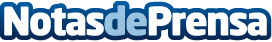 La colchonería Gorricho da todos los detalles para un correcto descansoLa agitada vida moderna exige aprovechar el tiempo de descanso de la mejor manera posible, por lo que es importante conocer algunos principios básicos para lograr este objetivoDatos de contacto:Juan Rodriguez948596548Nota de prensa publicada en: https://www.notasdeprensa.es/la-colchoneria-gorricho-da-todos-los-detalles_1 Categorias: Sociedad Navarra Consumo http://www.notasdeprensa.es